Gayatri has called Australia home since 2015 and lives with her husband and two dogs in Brisbane. She has lived and worked in different countries as an international development and evaluation professional and brings lived experience in Australia as a professional migrant woman. She is passionate about issues related to diversity, inclusion, gender equality and wellbeing, especially for multicultural communities and women in Australia.Gayatri is a public policy and evaluation professional with more than fifteen years of experience in various policy, research, and strategy roles. She has diverse sectoral experience and has worked in government, not-for-profit, academia and the private sector. She primarily works with people, organisations, and teams to design evaluations and strategies that support organisational learning, continuous improvement and delivery of better outcomes for clients. She most recently worked with migrant and refugee youth in North Queensland on identifying ways to improve self-advocacy for young people.  She has a PhD in Public Policy,  Masters in Economics and a Graduate Certificate in Public Sector Management from QUT.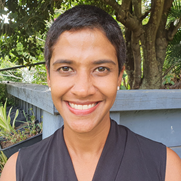 